Министерство образования Российской ФедерацииОтдел по образованию Администрации Котовского муниципального районаВолгоградской областиМуниципальное бюджетное образовательное учреждение«Средняя школа №6 с углублённым изучением отдельных предметовг. Котово Котовского муниципального района Волгоградской области»Проектно-исследовательская работа«Сравнительный анализ систем образования в России и англоязычных странах»Подготовила:  ученица 10«Б» класса  МБОУ СШ №6 г. Котово  Волгоградской области Попукалова ЕлизаветаРуководитель: Борисенко Наталья Сергеевна учитель английского языкаКотово 2021 гСодержаниеВведение………………………………………………………………..………3                                  Глава1.1.1.Система школьного образования в России…………………….……..51.2. Система школьного образования в Англии………………….………81.3.Система школьного образования в США……………………………11     1.4. Сравнительный анализ школьной системы обучения в России, Англии и США……………………………………………………………..…18Глава 2.      2.1. Проведение социологического опроса…………………..…………..22Заключение……………………………………………………………………24Литература.……………………………………………………………………25Приложение……………………………………………………………...……26Введение            В течение многих столетий  важным вопросом является образование и воспитание подрастающего поколения. Успешное развитие страны во многом зависит от уровня образованности граждан. В школе мы получаем все необходимые знания, умения и навыки для закладки, так называемого «фундамента жизни». Поэтому актуальность выбранной темы – неоспорима.           Ни для кого не секрет, что обучение в Англии или США является престижным и ценится во всём мире, а к Российскому образованию относятся с недоверием. Но так ли это? Неужели образование в России находится на столь низком уровне? Почему во многих странах мира не принимают Российские дипломы?                                                                                                                                         Мы решили узнать, чем отличаются системы школьного образования  в Англии, США и России? Где  лучше получить образование в России или за границей? Чтобы ответить на эти вопросы,  мы сравним системы школьного образования в России, США и Англии.                                                                                                                                                                                                                                                                                                                                                         Объект исследования: школьная система образования.                                                               Предмет исследования: особенности системы школьного образования в России, Англии  и США.                                                                                                                                                                       Цель работы: сравнить системы школьного образования в Англии, России и США.                                                                                                                                                Задачи:Изучить системы школьного образования данных стран.Сравнить системы школьного образования данных стран.Выявить сходства и различия систем школьного образования данных стран.Провести социологический  опрос и выявить степень удовлетворенности российских школьников системой образования ; [Приложение 1]Создать постер по теме проекта [Приложение 2]Гипотеза: предположим, что системы школьного образования данных стран имеют сходства и получить хорошее образование можно в любой из этих стран.
Методы исследования: анализ, обобщение, классификация. 
Практическая значимость данной работы определяется тем, что полученные результаты углубляют знания учащихся в данной области и информация, приведенная в ней,  может быть использована на уроках английского языка.Глава 1. 1.1.Система  школьного образования в России           Система образования в Российской Федерации - это комплекс обучающих программ, регламентированных государственными стандартами образования, и реализующих их образовательных сетей, состоящих из независимых друг от друга учреждений, подчиненных контролирующим и управляющим органам.                                                        Школьное образование — важный элемент образования в современном обществе, формирующий у ребёнка базовые знания и навыки. Поскольку с 1 сентября 2013 года дошкольное образование было включено Федеральным законом «Об образовании в Российской Федерации» в структуру общего образования, понятия «школьное образование» и «общее образование» в России с юридической точки зрения перестали быть синонимичными. Школы в России дают обучаемым так называемое среднее образование. Школы, дающие только стандартный курс общего образования, именуются просто «средними школами», а школы, дающие углублённые знания по отдельным дисциплинам, либо вводящие в дополнение к обязательному курсу собственные дисциплины, могут именоваться иначе («школа с углублённым изучением предметов», «лицей», «гимназия»).                                                                Обучение в государственных средних школах (в том числе школах с углублённым изучением предметов) официально является бесплатным. В настоящее время полный курс обучения в российской школе занимает 11 лет. Нормативные сроки освоения общеобразовательных программ по ступеням общего среднего образования:I ступень (начальное общее образование) - 4 года;II ступень (основное общее образование) - 5 лет;III ступень (среднее (полное) общее образование) - 2 года.Жизнь в школе регулируется образовательным правом, документами. Документы могут быть как мирового значения, так и государственного. В России главным законом, регулирующим деятельность образовательных учреждений является Закон Р.Ф. «Об образовании». В нем изложены все требования к образовательным документам, все принципы образования заложены в нем.Начальное и основное общее образование в школе согласно Конституции РФ является обязательным для всех. Главной целью школы, должно являться воспитание и развитие свободной, гуманной, жизнелюбивой, талантливой личности, обогащенной научными знаниями о природе и человеке, готовой к созидательной творческой деятельности и нравственному поведению.                                                                                                      Школьный курс делится на три этапа, официально именуемые: «начальная школа», «основная школа» и «старшие классы».                                                                                              В начальной школе учащиеся приобретают необходимые умения и навыки учебной деятельности, обучаются чтению, письму, счету, овладевают элементами теоретического мышления, культурой речи и поведения, основами личной гигиены и здорового образа жизни. Со второго класса (по нормам 2005 года) во всех школах вводится обучение иностранному языку.По современным правилам в 1 класс принимаются ученики, которым в год поступления (имеется в виду календарный, а не учебный год) исполнится семь лет. Таким образом, на момент поступления в первый класс ученику обычно бывает от 6 до 8 лет.За классом в начальной школе закрепляется один учитель, который несёт ответственность за класс и ведёт почти все предметы. Количество уроков обычно не превышает четырёх в день. В первом классе школьники учатся пять дней в неделю. В первых классах обычно нет оценок. В остальных классах система оценки знаний состоит из четырех оценок: 5 (отлично), 4 (хорошо), 3 (удовлетворительно), 2 (неудовлетворительно).                                                                                                         Основная школа — вторая ступень общего образования в России и в большинстве других стран, целями которого является создание условий для становления и формирования личности обучающегося, развитие его склонностей и интересов. В течение пяти лет, с 5-го по 9-й класс, школьники учатся в основной школе. Основной курс средней школы даёт базовые знания по главным направлениям наук. В основной школе обучение ведётся по стандартной предметно-кабинетной системе: каждый учебный курс ведёт учитель - специалист по данной дисциплине, за которым закреплён собственный кабинет, и класс в течение учебного дня переходит из кабинета в кабинет. Кроме того, за классом закрепляется классный руководитель - который официально отвечает за класс, решает административные и организационные вопросы, связанные с обучением класса в целом и его учеников.                                                                      Общее количество изучаемых в основной школе дисциплин - около двух десятков. Среди них: алгебра, геометрия, физика, химия, биология, русский язык, литература, история, география, иностранный язык, музыка, трудовое обучение, физкультура. Учебная нагрузка составляет в среднем шесть уроков в день. В последние несколько лет в основной школе активно ведётся  профориентационная работа. По окончании основной школы ученики сдают экзамены Основной государственный экзамен (ОГЭ): математика, русский язык и еще два по выбору. По результатам обучения и сдачи экзаменов выдаётся документ - «Аттестат об основном общем образовании». По завершению основной школы часть учеников отправляется учиться в средние специальные учебные заведения, а остальные остаются в школе и переходят в старшие классы.                                                                                                                                     Старшая школа занимает особое место в системе образования человека, поскольку, с одной стороны, является итогом школьного образования, а с другой стороны, подготавливает человека к самостоятельному продуктивному решению задач на следующих ступенях образования и в социальной деятельности. В России - это последние два года обучения - 10 класс и 11 класс.                                                                                                                                        В учебный курс входит дальнейшее изучение части предметов, изучавшихся ранее в основной школе, а также небольшое количество новых дисциплин. В настоящее время делается очередная попытка перехода в старших классах на профильное обучение, когда ученик выбирает направление более углублённого изучения предметов, исходя из собственных склонностей. Набор возможных профилей обучения, предоставляемых школой, может варьироваться. Учебная нагрузка в старших классах составляет до семи уроков в день.                                                                                                                             По завершении обучения ученики сдают Единый государственный экзамен (ЕГЭ). Ученики обязаны сдать математику и русский язык. Сдача ЕГЭ по остальным предметам является добровольной, при этом ученики выбирают, как правило, те предметы, которые нужны для поступления в выбранный вуз.  Успешно закончивший последний этап обучения ученик получает Аттестат о среднем образовании.1.2 Система  школьного образования в Англии.Система образования Великобритании считается эталоном качества. По крайней мере, образовательные системы других стран постоянно сравнивают с британской. Она сложилась много веков назад, и за это время не претерпела больших изменений. До настоящего времени в Великобритании не существовало единых школьных программ и учебников. Разработка учебных программ являлась прерогативой директоров и старших преподавателей школ. Однако в соответствии с Законом об образовании (1986 г.) преподаватели должны согласовывать учебные программы с местными органами образования.                                                                                    Отличительные черты британских школ, например, это «железная» дисциплина, классические методики преподавания, налаженный воспитательный процесс, разносторонняя программа подготовки учащихся к жизни в деловом мире и обществе.  Социальный заказ британского общества выражается в ожидании от школы выполнения 3-х наиболее общих задач.Первая - передача культурного опыта. Школы и другие образовательные учреждения должны передать новому поколению элементы культурного опыта посредством учебных предметов, представляющие «формы знаний» которые содержат мудрость поколений.                                                                                                                                    Вторая - социализация молодёжи. Школы должны давать молодёжи модели поведения и ценности, для выполнения социальных ролей - профессиональной, личной, семейной, досуговой и т.д.                                                                                                                                Третья - подготовка к профессии. Школа должна дать подрастающему поколению необходимые знания и умения  для выбора и реализации их будущей профессии.Итак, давайте рассмотрим типы школ Англии. Существуют как государственные, частные так и  школы-пансионы. Учиться в  государственных школах, не тратя средств, может только англичанин.   Особенность частных школ - это персональный подход, детальная проработка материала, наличие всех инструментов и оборудования в школе. При каждой частной школе функционирует огромное количество клубов, факультативов и сообществ. Школа-пансион - это статусная учеба, нацеленная на зачисление в вузы. Её особенность в том, что подросток проживает там весь год. Также существует ряд школ со спецификой: Грамматические - это дорожка к освоению академических знаний. Такие школы актуальны в том случае, если подросток планирует попробовать себя в роли представителя университета.                                                                                                        В современных типах школ делается акцент на прикладном обучении. Школы этой специфики актуальными становятся тогда, когда человек планирует начать освоение рабочей квалификации.                                                                                                                В стандартных школах обучение основывается на стандарте, при котором нагрузка равномерна. Это заведения общего типа.                                                                                                     Вся система образования построена на «Едином национальном учебном плане » принятом в 1988 году. В России это ФГОС- федеральный государственный образовательный стандарт. Современная система школьного образования в Великобритании состоит из двух ступеней: начального, среднего. По закону образование в Англии является обязательным для детей в возрасте от 5 до 16 лет. Большинство до 90 % детей обучаются в бесплатных государственных школах «stateschools»Начальное образование получают дети с 5 до 11 лет и охватывает первые две стадии. С 5 лет дети посещают двухлетние школы для подготовки к получению начального образования, с 7 до 11 лет — начальные школы. После восьми лет дети могут быть сгруппированы по способностям. В 9-10 лет упор делается на индивидуальное обучение по предметам. Все предметы преподает один учитель.                                                          В начальной школе основное время посвящено изучению английского языка (40% учебного времени), 15% занимает физическое воспитание, около 12% — ручной труд и искусство, остальные часы распределены между уроками арифметики, истории, географии, природоведения и религии. В процессе обучения дети сдают промежуточный экзамен (SAT) после 2 и 6 классов для контроля уровня усвоенных знаний.                                                                                                                                               С 12 летнего возраста для детей начинается этап среднего образования. В старшем возрасте ученики, оставаясь классом ( 15-18 человек) во главе с классным учителем, посещают занятия по предметам в разных группах, которые формируются в соответствии со способностям учеников.Среднее образование в Англии для детей до 16 лет является обязательным. С 14 до 16 лет школьники целенаправленно готовятся к экзаменам (обычно – по 7-9 предметам) на сертификат о среднем образовании – General Certificate of Secondary Education.   В 16 лет, после завершения обязательного цикла образования, ученики могут либо уйти из школы и начать работать, либо продолжить образование для того, чтобы поступить в университет. Желающим поступить в университет предлагается двухгодичный курс A-levels. Обучение длится два года, на протяжении которых глубоко изучаются выбранные предметы. Первый год обучения предполагает обязательное изучение 4-5 предметов, второй 3-4. После первого года обучения сдаются экзамены AS, а после второго — A2-levels.Обязательных предметов, необходимых к сдаче, нет - все предметы ученик подбирает себе индивидуально из 15-20 предложенных школой, тем самым определяя свою специализацию, которой будут посвящены последующие 3-5 лет обучения в университете.1.3 Система школьного образования в СШАОбразование США отличается высоким уровнем просвещения, масштабной популярностью американских дипломов, безупречностью английского языка и наличием блистательных возможностей устройства на работу не только в стране процветания и безграничных реальностей, но и в различных уголках мира. Американская образовательная система знаменита своей многообразностью. Доказательством этому является:наличие многоуровневой системы образования в США, в основу которой положен возрастной принцип;разнообразие школ со своими особенными программами обучения, содержанием и методикой образования, традициями и философией (от частной школы до учреждения государственного типа);существование множества центров приобретения высшего образования, привлекающих студентов со всего мира по причине высокого рейтинга.Право на образование в США гарантировано Конституцией США и Законом об образовании. Государственной системы образования, как таковой, в Америке не существует. Хотя школы финансируются в основном за государственный счет, в каждом штате имеется местный выборный совет по делам образования - он разрабатывает учебные планы и ведает школьным обучением. Содержание и объем материала, который предстоит постигнуть школьнику (как, впрочем, и учебники, и другая печатная продукция, предназначенная для использования в классе), уточняются в школах самими преподавателями.                                                                                                           В США много школьных образовательных учреждений, вот основные из них:Государственные школы.Школа-пансион.Частные школы.Домашние школы. Примерно 85% детей обучаются в государственных школах. Большая часть остальных идут в платные частные школы, многие из которых — религиозные. Другие частные школы, часто очень дорогие и иногда с большим конкурсом на поступление.                    Система школьного образования в США включает в себя 4 этапа: нулевой класс, начальная школа, средняя школа, старшая школа.В возрасте около 5 лет американские дети идут в начальную школу, в нулевой класс. Но в некоторых штатах нулевой класс не является обязательным. Получение образования в Америке, как и во многих других странах начинается с начальной школы. Чаще всего здание начальной школы располагается в парках и скверах, оно имеет один этаж и внутри достаточно уютное. С классом занимается один учитель и проводит все предметы по учебному плану. У малышей, как правило, традиционные занятия: чтение, письмо, родной язык и литература, ИЗО, музыка, математика, география, естествознание, гигиена, труд и обязательно физическая культура. Классы для занятий комплектуются с учетом способностей детей. Перед этим малышей тестируют. Но все тесты больше направлены не на выявление уровня подготовленности к школе, а на раскрытие природных задатков у ребенка и его коэффициента интеллекта т.е. IQ. После тестирования учеников делят на три класса: «А» - одаренные дети, «В» - нормальные, «С» - малоспособные. С одаренными детьми с начальной школы работают более интенсивно и ориентируют их на получение дальнейшего высшего образования. Весь процесс обучения в начальной школе занимает пять лет.Средние школы, как правило обучают детей в возрасте от 12 до 13 лет — с седьмого по восьмой класс. Средние школы бывают:• академические• профессиональные• многопрофильныеОбычно в средней школе, в отличие от начальной, один учитель преподает один предмет. Обязательные предметы это - математика, английский язык, естественные науки, социальные науки (часто включающим в себя мировую историю) и физкультуру. Один или два предмета ученики выбирают сами, обычно по иностранным языкам, искусствам и технологии.                                                                                                      В средней школе продолжается разделение учеников на обыкновенные и продвинутые потоки. Ученики, которые учатся лучше других по данному предмету, могут учиться в продвинутом классе, где быстрее проходят материал и задают больше домашних заданий. Классных руководителей нет.                                                                                          	Экзамены появляются к концу средней школы.  Внутришкольные экзамены, которые составляют сами учителя, могут быть вполне законно подкорректированы, если выясняется, что большинство неважно справилось с той или иной задачей или экзаменом в целом. Тогда проводят шкалирование: тем ученикам, которые набрали наибольший процент правильных решений, скажем 95%, засчитывают 100%, а остальным добавляют по 5%.                                                                                                   Старшая школа - последний этап среднего образования в США, длящийся с девятого по двенадцатый класс. Старшая школа нацелена на поступление в колледжи в США и Канаде, бизнес-школы и вузы. В многопрофильной школе, начиная с 9-го класса, существуют различные отделения (профили). Наиболее распространённые из них:• академический• общий• коммерческий• индустриальный• сельскохозяйственныйВ начале девятого года обучения все учащиеся подвергаются тестированию на определение коэффициента умственной одаренности. Если он окажется ниже 90, то учащимся нецелесообразно учиться на академическом отделении, и им лучше выбрать какой-нибудь практический курс. Профессиональные профили готовят ученика к непосредственной практической деятельности. Так, на индустриальном профиле половина учебного времени отводится на работу в школьных мастерских. Объем общего образования на этих профилях значительно сокращён. Отделение общей подготовки, напротив, дает общие знания, но в объеме, недостаточном ни для поступления в вуз, ни для выбора определённой профессии.                                                         В старшей школе ученики могут выбирать свои предметы более свободно, чем раньше, но только должны выполнить минимальные критерии для получения диплома, которые устанавливает школьный совет. Типичные минимальные требования такие:3 года естественных наук (год химии, год биологии и год физики);3 года математики, вплоть до второго года алгебры 4 года литературы;2—4 года социальных наук, обычно включающих в себя историю и государственное устройство США;1—2 года физкультуры.Остальные предметы ученики должны выбирать сами. Набор таких классов бывает самый разный по количеству и качеству, в зависимости от финансового положения школы и наклонностей школьников. Типичный набор необязательных классов такой:дополнительные науки (статистика, информатика, энвироника – наука об окружающей среде);иностранные языки (чаще всего испанский, французский и немецкий); изобразительные искусства (живопись, скульптура, фотография, кинематограф);игровое искусство (театр, оркестр, танец);компьютерная техника (пользование компьютером, компьютерная графика, веб-дизайн);издательское дело (журналистика, редактирование ежегодника);труд (обработка дерева, ремонт автомобилей).Есть и специальный 13 класс - Advanced Placement Programme. Он для тех, кто желает глубже изучить те предметы, по которым планируется специализация в университете. Выпускники этого класса зачисляются сразу на 2-й курс университета. Таким образом, окончив среднюю школу, учащиеся фактически имеют совершенно различную подготовку.                                                                                                                    Выпускники школ получают диплом High School Сertificate. С 9 по 12 класс школьники готовятся к сдаче, необязательных для всех, выпускных экзаменов ACT (American College Testing — Американское Тестирование), после которых они получают High School Graduation Diploma. Диплом имеет международное признание. Обязательное условие - студенты должны быть старше 18 лет до 1 сентября того года, в котором они закончат обучение.                                                                                                                                       Оценки в школе выставляются так: “A” - замечательно, “B” - хорошо, “C” - удовлетворительно, “D” - неудовлетворительно, “E” - плохо. Ко всем отметкам, кроме “F”, может приставляться «+» или «−».                                                                                                                           Внутришкольные экзамены в старшей школе  проводят каждые полгода, и как в средней школе могут быть вполне законно подкорректированы.                                                  Из этих отметок вычисляется среднее (англ. grade point average, сокр. GPA), в котором “A” считается за 4, “B” — за 3, и так далее. Средний балл важен для поступления в вузы, он свидетельствует  качество усвоения школьного материала. После него второй по важности показатель — результаты экзаменов, проводимых частными организациями. Их цель — определить, насколько ученик готов продолжить учебу в колледже, то есть оценить его способности и рабочие навыки, а не сумму накопленных знаний. Эти экзамены платные и сдают их только те, кто собираются продолжить образование, но в хорошей школе - это практически все. По сути таких экзаменов два: SAT (Scholastic Assessment Test) и ACT (American College Testing). Сдавать можно любой из них или оба и в любом классе.                                                                                                                   Итак, выпускник получает два важнейших документа: запись отметок аттестата со средним баллом и результаты экзаменов. Третий обязательный компонент для успеха при поступлении — это рекомендации, и самая важная из них — школьная характеристика. Советники, которые пишут эту характеристику, играют заметную роль в школьной жизни. Они дают учащимся советы по поведению в школе, выбору предметов на год, изменениям в личном расписании.      Учебный год в США длится, как правило, 170-186 дней. Однако начинается он не в один день по всей стране, а зависит от порядков и климата штата или округа. Учебная неделя состоит из пяти дней. Но уже во многих штатах ввели четырёхдневную учебную неделю, считается, что ученикам не хватает двух выходных дней в неделе, при этом нужно учитывать, что им совершенно не задают домашних заданий в начальной школе и тем более на выходные. Продолжительность учебных занятий в день — 5-6 часов. Экзамены также проходят в разное время. Учебный год, практически везде, разделен на три триместра, между которыми ученикам полагаются небольшие каникулы. Обычно даётся 2 недели Рождественских каникул, 2 недели – весенних каникул и 3месяца – летних каникул. Школа в Америке – это не единое здание, как у нас в стране, оно больше напоминает ученический городок с несколькими постройками. На его территории обязательно дополнительно оборудованы:Актовые залы для проведения различных мероприятий.Спортивный зал.Большая библиотека.Столовая. Парковая зона. Резиденции. 1.4   Сходства и различия школьных систем образования в России, Англии и США.На основе изученного теоретического материала мы можем обнаружить как сходства, так и различия в школьных системах образования трёх стран.Первое, на что мы должны обратить внимание, так это, то, что в РФ и США право на образование регламентировано Конституциями, в то время как в Англии – Национальной программой образования.Второй пункт – это то, что в России единая образовательная система, в Англии все школы придерживаются единого образовательного минимума и только в США  каждый штат, а иногда, даже и школа самостоятельно определяют структуру образования.Во всех 3-х странах образование – бесплатное, но существуют и частные платные школы.Единым для всех трёх стран, конечно же, является обязательным среднее основное образование. И то, что во всех общеобразовательных школах  существуют 3 ступени образования – начальное, основное и среднее. Давайте посмотрим на таблицу и увидим сходства  и различия поступления детей продолжительности  обучения в школах стран:Исходя из таблицы,  мы видим, что школьная система образования  отличается во всех странах. Можно выделить только так называемую «нулёвку» - она присутствует в каждой школьной системе, но не обязательна, как в России, так и в Англии и США.В России ребёнок идёт в школу в 7-летнем возрасте, в США в 6 лет, а в Англии в 5. Главная цель начального образования во всех странах - всестороннее интеллектуальное, социальное и физическое развитие ребёнка.Как мы видим, основное звено по возрасту не совпадает ни в одной стране, но в России и Англии разница в год.Старшие классы в России и Англии не являются обязательными, а в Штатах –обязательны.Следующий пункт – это то, что в США и Англии  нет единых учебников, планов, учебных программ.Характерным для школ США и Англии является комплектование классов по способностям учащихся. Учащихся делят на группы в соответствии с результатами тестов. После определения IQ появляются группы А, В и С – «одарённых», «нормальных» и «малоспособных» и обучение дифференцируется. В России такого деления нет.В американских и британских школах есть ограниченное число предметов, обязательных к изучению, большинство же студент выбирает сам. Диплом выдается по общему количеству пройденного материала. В русских учебных заведениях число предметов одинаковое и обязательное для всех, многие из которых могут и вовсе не пригодится учащемуся. Однако американские школьники, что называется, лучше подготовлены к реальной жизни, поскольку не тратят время и силы на предметы, которые никогда не пригодятся им в выбранной профессии, а определенную специализацию на весь период учебы - от школы до университета - получают с достаточно раннего возраста.Большим отличием является начало учебного года, как нам известно в России – это 1 сентября, в США нет точной даты начала учебного года, она определяется каждым штатом, поэтому это может быть любой день августа или даже сентября, в Англии учебный год начинается в первый вторник сентября.В России учебный год длится 210 дней и делится на 4 четверти с осенними, зимними, весенними и летними каникулами .В США год длится 175-186 дней, разделен на три триместра, между которыми ученикам полагаются небольшие каникулы, а летние начинаются в конце июня. Продолжительность учебного года в Великобритании— 38 недель. Учебный год с 1 сентября по конец июня. Как правило, учебный год разделен на семестры: осенний, весенний и летний. которые перемежаются каникулами: летние, рождественские и пасхальные. В середине триместров предусмотрен недельный перерыв. Учебная неделя в США и Великобритании 5-дневная. В России в начальной школе пятидневная ,в средней и старшей 6-дневная.Сдача экзаменов представлена следующим образом:РоссияАнглия – каждый год сдается промежуточный экзамен. 8 экзаменов, английский и математика обязательные, остальные по выбору и если ученики остаются на дополнительные 2 года обучения, то сдают по 3,4 предмета в зависимости от дальнейшего выбора  ВУЗа.                                                                                                                   В США экзаменами являются: ACT (American College Testing — Американское Тестирование) и SAT (Scholastic Assessment Test),они платные и сдают их те, кто собирается продолжать обучение в ВУЗах. Эти экзамены проводятся частными организациями, для которых школа в свободный день предоставляют место и учительский присмотр.В России традиционно для оценивания работы учеников используется бальная система от 1 до 5. В Англии и США, в отличии от России, используется система буквенного оценивания. В США нет классных руководителей, а в Англии их называют тьюторами. В России тьюторы появились в последнее время в школах, в функции которых сопровождать детей в образовательном процессе.И последнее, в американских и английских школах в начальных классах нет домашнего задания.Глава 22.1 Проведение социологического опросаС целью выявления степени удовлетворенности российских подростков системой образования, было проведено анкетирование среди  учащихся 5-6 и 9-11 классов. Из всех ответов были составлены диаграммы, отражающее мнение учащихся [Приложение 2]Вопросы: 1.Хотели бы Вы выбирать предметы в школе?2.Какие предметы Вы бы выбрали?3.Какие считаете необязательными?4.Если бы у Вас был выбор, какую школу Вы бы посещали:  частную или общеобразовательную?5.Куда бы Вы поехали получать высшее образование: в Англию или остались бы России?          Данные опроса  показали, что все ученики хотели бы выбирать предметы.    Главными предметами считают  математику, русский и физкультуру ученики 5-6 классы, а вот старшеклассники выбрали русский язык, английский язык и математику. Считают лишними технологию, музыку и ИЗО  ученики 5-6 классы, ученики 9-10 классы физкультуру, астрономию и ОБЖ. Приоритет оставляют за общеобразовательной школой ученики 5-6 классы  старшеклассники хотят обучаться в частной  школе.  Учиться хотят в России ученики среднего звена  а старшеклассники предпочли обучаться за рубежом  ,ссылаясь  на то, что высшее образование там лучше.Основываясь на результатах проведенного вопроса, мы можем сделать вывод, что большинство учащиеся не удовлетворены системой  основного общего образования в России. Также, ученики хотели бы углубленно изучать определенные предметы, а изучение других предметов свести к минимуму. Что же касается высшего образования, то здесь среди учащихся отмечается  некая степень недоверия к тем знаниям, которые предлагают российские ВУЗы и при наличии возможности они уехали бы получать высшее образование в Англию.Заключение          Изучив и проанализировав данный материал, мы можем сделать следующие выводы. Мы видим, что в школьной системе образования России, Англии и США есть как сходства, так и различия. Закономерно, что образование является основополагающим фактором для развития и процветания каждой цивилизованной страны.                                   Главное сходство образования во всех странах состоит в том, что образование ставит целью воспитать развитую личность, как психологически, так и физически, подготовить ребенка для жизни в обществе, воспитать патриотичную личность и воспитывать в духе толерантности, гуманности. В данных странах государство гарантирует бесплатное среднее образование.Рассмотренные страны являются эпицентрами школьного образования и воспитания в мире. Опыт, который используется, как в нашей, так и в других рассмотренных странах является показательным опытом, передовым, к образованию в этих странах обращено большое внимание. Образование на сегодняшний день стоит перед необходимостью глубоких всеохватывающих перемен. Необходимость осмысления реальных проблем образования в современных условиях становится все более актуальным и значимым.Я считаю, что гипотеза, выдвинутая нами, подтвердилась – хорошее образование можно получить в любой стране. Российское образование не имеет аналогов, английское – эталон, а американское – престиж. Конечно, в каждом образовании есть преимущества и недостатки, но в целом можно прийти к заключению, что образование каждой страны по – своему уникально и обладает всеми качествами для воспитания и становления компетентной личности.  Данная работа, безусловно, станет полезной для школьников и преподавателей.  Литература.Алферов, Ю.С. Организация управления образованием в США //Социально-политический журнал. - 1998. - № 3. Вендровская, Р.Б. Американская школа глазами американцев //Педагогика. - 2000. - № 6. - С. 81-87.Гретлер, А. Исследования в области образования в Европе //Перспективы. - 2000. - № 3. - С. 81-96.Зарецкая, С.Л. Новые типы учебных заведений в США //Экономика образования. - 2001. - № 5. Калашников, В.Л. Образование в США //Образование в регионах России и СНГ. - 2002. - № 1(18). Крессон, Э. Образование и развитие: [Образование в Англии] /Эдит Крессон //Англия. - 1996. - № 5. Супян, В.Б. Образование в США: состояние и приоритеты развития /Супян Виктор Борисович //США и Канада. - 2000. - № 1. - С. 80-86.Тарасюк Л.Н., Цейкович К.Н. Образование в Великобритании.// Социально- политический журнал, №3, 1997 г.Фатхиева Н. В. Сравнительная характеристика систем образования в Англии и России // Молодой ученый. — 2016. — №17.1. — С. 58-63.Приложение 1Scholastic Assessment Test (SAT)Тестирование происходит под эгидой организации College Board. Сдача теста стоит около 55$ для американцев и 85$ — для иностранцев.                                                              Обычный SAT состоит из трех частей, за каждую из которых можно получить до 800 баллов (всего 2400): это критическое чтение (critical reading), куда входит проверка способности учащегося анализировать тексты, в частности, сравнить два текста разных авторов на сходную тему; письмо (writing) — умение выбирать правильные средства для передачи мыслей, в частности за 25 минут надо написать сочинение, желательно на пять параграфов с введением и заключением; и основы математики (Mathematics). Кроме заданий на выбор из четырех возможных вариантов, в SAT есть и задания, требующие ответа в свободной форме, причем сложность заданий различна. Он длится 3 часа 45 минут, и время редко бывает лишним. Также можно сдать до трёх дополнительных SAT Subject Tests (которые оценивают именно знания по химии, физике, экономике, языку и т. п.), если это необходимо для поступления в университет.American College Testing (ACT)Тестирование происходит под эгидой компании ACT. Стоимость – от 35$. Тест состоит из четырёх частей, за каждую из которых можно получить до 36 баллов: математика, английский язык, чтение и научное рассуждение (English, mathematics, reading, and science reasoning). Из оценок за все предметы вычисляется среднее арифметическое (composite score). Для решения части по английскому отводится 45 минут, для математики – 60 минут, для чтения – 35 минут и 35 минут для научной части. Также с недавних пор можно сдавать дополнительный письменный экзамен (Writing) (30 минут), за который можно получить 12 баллов. Secondary School Admission Test (SSAT)Стандартизированный образовательный тест для школьников с 3 по 11 классы. Тест SSAT проводится на 3-х уровнях:Elementary Level (начальный уровень) — для учащихся 3—4 классов; Middle Level (средний уровень) для учащихся 5—7 классов;Upper Level (высший уровень) — для учащихся 8—11 классов.Тестирование SSAT проверяет разнообразные академические навыки, необходимые для успешного восприятия академической программы школы: способность к устному доказательному ответу (verbal reasoning), восприятие прочитанной информации (reading comprehension) и математические способности (mathematics). General Certificate of Secondary Education (GCSE)Экзамен проверяет знания по каждому предмету и состоит из трех частей: курсовая работа, теоретическое и практическое задание. Существуют два вида экзамена GCSE: (External examination) и IGCSE (International GCSE). Единственное отличие экзамен IGCSE состоит в том, что он, в отличие от английского GCSE, соответствует международным стандартамПриложение 25-6 классы:             9-11 классы:Приложение 3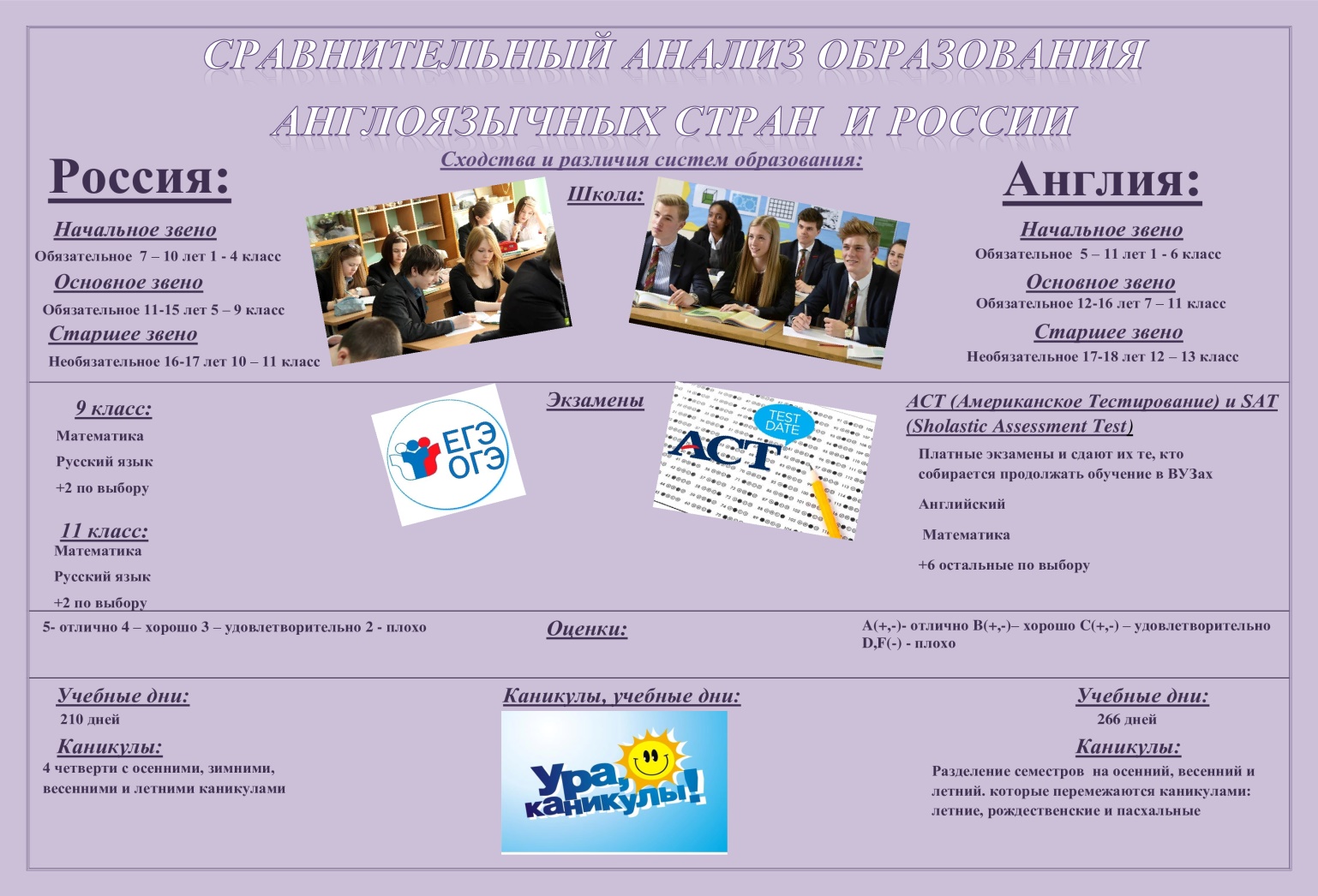 ОбразованиеКлассы Возраст НачальноеPrimary school1-65-11 летСреднееSecondary school7-1112-16 летступеньклассвозрастАмериканское и Русское название105 летKindergartensНулевой класс21-66-11 летElementary and Primary schoolsНачальная школа37-812-13 летJunior High and Middle Schools	Средняя школа49-1214-18 летHigh SchoolsСтаршая школаНазвание страныНачальное звеноОсновное звеноСтаршее звенообразованиеРоссияобязательное7 – 10 лет1 - 4 классобязательное11-15 лет5 – 9 класснеобязательное16-17 лет10 – 11 классобразованиеАнглияобязательное5 – 11 лет1 - 6 классобязательное12-16 лет7 – 11 класснеобязательное17-18 лет12 – 13 классобразованиеСШАобязательное5-6-11 лет0 - 6 классОбязательное12 – 13 лет7 – 8 классОбязательное14 – 18 лет9 -12 классКласс Название экзаменаПредметы9ОГЭМатематикаРусский язык+2 предмета по выбору11ЕГЭМатематикаРусский язык+предметы по выбору